                               Dr Wanda BOSSHARD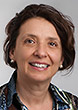 Le Dr Bosshard a obtenu son diplôme fédéral de Médecine à la Faculté de Médecine de Lausanne en 1993. Après son diplôme de médecin, elle s’est formée dans plusieurs hôpitaux, dont le CHUV, où elle a exercé en tant que médecin assistante et cheffe de clinique dans le Service de Médecine interne et Gériatrie. En 2005 elle obtient le titre de spécialiste FMH en médecine interne et en 2007 son FMH de Formation Approfondie en Gériatrie. Médecin-chef adjoint à l’hôpital de Lavaux depuis 2008, elle a maintenu une collaboration avec le Service de Gériatrie et a participé aux groupes de travail en lien avec le plan de politique cantonale « Vieillissement et Santé ». Depuis plusieurs années, elle participe activement aux réflexions de politique professionnelle conduites au sein de la société professionnelle suisse de gériatrie (SPSG), depuis 2 ans elle est présidente de la commission d’évaluation des institutions de formation.  Elle a rejoint le service de Gériatrie en Janvier 2015 à 20% pour travailler au Centre Ambulatoire et Communautaire (GERIACOM) et depuis le 1er février 2017 la Doctoresse Wanda Bosshard a été nommée, Médecin-Adjoint et responsable Médicale à 100% de l’unité de réadaptation gériatrique au CUTR Sylvana.